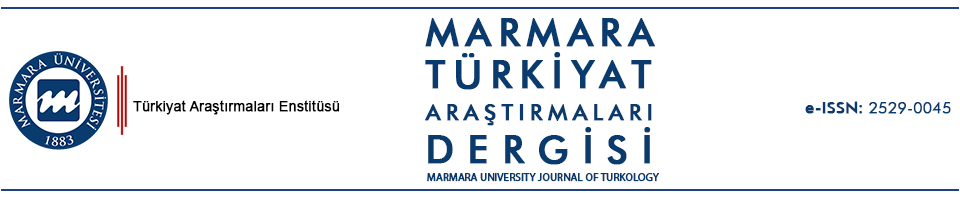 ФОРМА ПЕРЕДАЧИ ПРАВА ПУБЛИКАЦИИЖУРНАЛ ТЮРКОЛОГИЧЕСКИХ ИССЛЕДОВАНИЙ «МАРМАРА» (ЖТИМ)M.Ü. Türkiyat Araştırmaları Enstitüsü Müdürlüğü, Marmara Üniversitesi Göztepe Yerleşkesi, 34722, Kadıköy,İstanbul / TürkiyeИНФОРМАЦИЯ О ВЕДУЩЕМ АВТОРЕФио:Название и адрес учреждения:E-mail:Номер телефона:ИНФОРМАЦИЯ О РАБОТЕНазвание работы:Другие авторы (при наличии): Вид работы:Исследовательская статья ( )	Письмо к редактору ( )	Отчет о мероприятии ( )Обзорная статья ( )			Поправка ( )			Рецензия ( )Перевод ( )				Редакционная статья ( )	Интервью ( )Доклад ( )				Биография ( )			Некролог ( )Сообщение ( )			Библиография ( )		Другое ( )В качестве ведущего автора подтверждаю, чтоДанная работа является оригинальным произведением автора/авторов;Автор/авторы внесли вклад во все стадии разработки данной работы;Работа соответствуют критериям научного исследования и требованиям научной этики; Все цитирования оформлены корректно, указаны использованные источники; при использовании рисунков, таблиц, чертежей, схем и др. указаны их источники; отсутствует плагиат;Все авторы знакомы с окончательным вариантом работы и ответственны за содержание;Данная работа не была опубликована в другом журнале под этим или другим названием;Данная работа не находится на рассмотрении в другом журнале;Работа, которая находится на рассмотрении рецензентов, не будет отозвана до тех пор, пока процесс рецензирования не завершится;В работе упомянуты люди и/или организации, которые оказали помощь при работе над данным трудом;После отправки работы на рассмотрение журнала, любые изменения и/или исправления в составе и именах авторов возможны только с согласия всех авторов и с ведома редакционного совета журнала; В случае обнаружения ошибки в работе после ее публикации, авторы должны немедленно известить об этом редакционный совет и оказывать содействие журналу в процессе исправления работы или ее отзыва.Авторы сохраняют за собой авторские права на данную работу, но представляют Университету Мармара право на публикацию, размножение, распространение, представление и размещение в интернете;После публикации работы при использовании какой-либо ее части или целого обязательны указание на Университет Мармара в качестве издателя и прямая ссылка на ЖТИМ.**В качестве ведущего автора принимаю, что Университет Мармара и редакционный совет ЖТИМ не несут никакой правовой ответственности в случае предъявления каких-либо требований со стороны третьих лиц в связи с ущемлением авторских прав или возникновении правовых разногласий и подтверждаю, что во время  работы над данным трудом автор/ы не совершал/и никаких антиправовых действий.ФИО ведущего автора							Дата и подпись